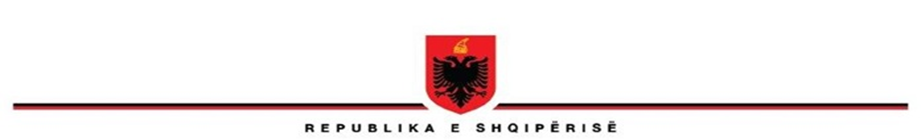 MINISTRIA E SHËNDETËSISË DHE MBROJTJES SOCIALEOPERATORI I SHËRBIMEVE TË KUJDESIT SHËNDETËSORDREJTORIA QENDRORENJOFTIM PËR PUNËSIMDREJTORIA RAJONALE OSHKSH VLORËDREJTORIA E SHËRBIMEVE MBËSHTETËSEDrejtoria Qendrore e Operatorit të Shërbimeve të Kujdesit Shëndetësor,në mbështetje dhe zbatim të Ligjit nr. 7961, datë 12.07.1995 “Kodi i Punës së Republikës së Shqipërisë”, i ndryshuar, të VKM nr. 419, datë 04.07.2018 “Për krijimin, mënyrën e organizimit dhe të funksionimit të Operatorit të Shërbimeve të Kujdesit Shëndetësor”, “Rregullores së Brendshme për Mënyrën e Funksionimit dhe Organizimit të Operatorit të Shërbimeve të Kujdesit Shëndetësor” miratuar me Urdhër nr. 18, datë 17.01.2019 të Ministrit të Shëndetësisë dhe Mbrojtjes Sociale si dhe në zbatim Udhëzim nr. 673, datë 02.10.2019, ndryshuar me Udhëzim nr. 514, datë 18.09.2020 “Për disa shtesa dhe ndryshime në Udhëzim nr. 673, datë 02.10.2019 “Për procedurat e punësimit të punonjësve të administratës në OSHKSH, Spitalet Rajonale/ Bashkiake dhe NJVKSH” të Ministrit të Shëndetësisë dhe Mbrojtjes Sociale,  njofton shpalljen e 1 (një) vendi të lirë në pozicionin si vijon:    DREJTORIA RAJONALE OSHKSH VLORËDREJTORIA E SHËRBIMEVE MBËSHTETËSESEKTORI I SHËRBIMEVE MBËSHTETËSPozicioni: Shofer 1 (një) punonjës Arsimi: Të ketë përfunduar arsimin bazë. Përvoja:Eksperienca në punë do të përbëjë avantazh. Njohuri dhe aftësi:Lejedrejtimi automjeti të kategorisë B. Aftësi shumë të mira komunikuese. Të jetë i motivuar për të punuar në grup.Personat e interesuar duhet të dorëzojnë CV dhe dokumentacionin përkatës si vijon: Kërkesë personale për pozicionin ku do të aplikojëCurriculum vitaeKartë identitetit/pasaportë (kopje)Dëftesë (e noterizuar)Libreze pune (kopje e plotë e saj) (nëse ka )Leje drejtimi automjeti të kategoria B Çertifikatë Aftësimi ProfesionalVërtetim dëshmie penalitetiRaport mjeko-ligjorVërtetim nga Gjykata e RrethitVërtetim nga Prokuroria e RrethitVërtetim banimiÇertifikatë familjareAplikimet pranohen nga data 23.10.2023 deri më datë30.10.2023, përfshirë të dyja këto data.Depozitimi i aplikimeve do të bëhet pranë njësisë së Burimeve Njerëzore të Drejtorisë së Shërbimeve Mbështetëse DROSHKSH Vlorë sipas një formati i cili parashkruan të gjithë dokumentacionin në dosje të aplikantit dhe firmoset nga specialist që merr në dorëzim kërkesën dhe aplikanti.Kandidatët do të njoftohen në formën e dakortësuar me email personal dhe/ose me sms në numrin e telefonit të vendosur në CV.Çdo kandidat ka të drejtën për ankimim të procedurës jo më vonë se 48 orë nga shpallja e listës me kandidatët e përzgjedhur. Ankimimi depozitohet me shkrim pranë Institucionit Shëndetësor ku është kryer aplikimi për vendin e lirë të punës.  Njësia e Burimeve Njerëzore është struktura përgjegjëse për ndjekjen dhe zbatimin e procedurave të rekrutimit dhe hartimin dhe arkivimin e dokumentacionit përkatës.DREJTORIA E FINANCËS DHE SHËRBIMEVE MBËSHTETËSESEKTORI I ADMINISTRIMIT TË BURIMEVE NJERËZORE